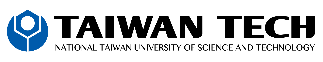 National Taiwan University of Science and TechnologyGraduate Institute of Automation and ControlThesis Format Guidelines Layout and Binding 【Appendix 1】Details:Thesis order: Preliminary Matters: Cover/Spine Specifications 【Appendix 2】Recommendation Letter from the Thesis Advisor and Thesis/Dissertation Oral Defense Committee Certification https://www.gsac.ntust.edu.tw/p/403-1020-18-1.php?Lang=zh-twAcknowledgement: One page limit【Appendix 3】ABSTRACT: The content shall contain the key points of the text, including the  research purpose, research method, procedure, result, discussion and conclusion.　One page limit【Appendix 4】Table of Contents【Appendix 5】List of Figures【Appendix 6】List of Tables【Appendix 7】Font: Times New Roman。   Font Size: Except the cover the back cover, the font size is 12Line Spacing: 1.5Title Font Size: 18 / Bold。     EX: ABSTRACTMain Text of the Thesis【Appendix 8】Font and Size: Times New Roman, 12 Line Spacing: 1.5。Chapter Title: New Title for each new chapter. Size:18, bold.　Do not use abbreviations or punctuation marks in the title.EX1: Chapter 1 IntroductionSection Title: Size: 16, bold. Section and section space: two enters.EX1: 1.1 XXX Abbreviations: Abbreviations that incorporate periods should not have spacesEX: "C.N.R.S.", not "C. N. R. S." Units: Use SI (MKS)。English units may be used as secondary units (in parentheses).EX: “15 Gb/cm2 (100 Gb/in2).”Equations and Symbols: Use Microsoft Equation Editor or Math Type add on (HTTP://www.mathtype.com). Be sure that the symbols in your equation have been defined before the equation appears or immediately following.Number equations consecutively with equation numbers in parentheses flush with the right margin, as in (1).EX:3.3.8 Figures and Charts a. Size: Width: between 88mm(3.5”) and 181mm(7.16”). Place figures and tables in the center of the page.b. Display: Number figures/tables consecutively. There is a period after the figure/chart number, followed by two spaces and then the figure/chart title.    EX1: Fig 1.1.  Target Group         EX2: TABLE 1.1.  PARAMETER SETTINGSc.  Figure/Table Title: Font: Times New Roman, size: 12.d.  Figure/Table Description: Size 9.  e.  Resolution: Make sure your image is at 300 dpi.f.  Line Space: The figure/table and context are separated by an enter.g.  Labels: Use words rather than symbols to avoid confusion.     EX: 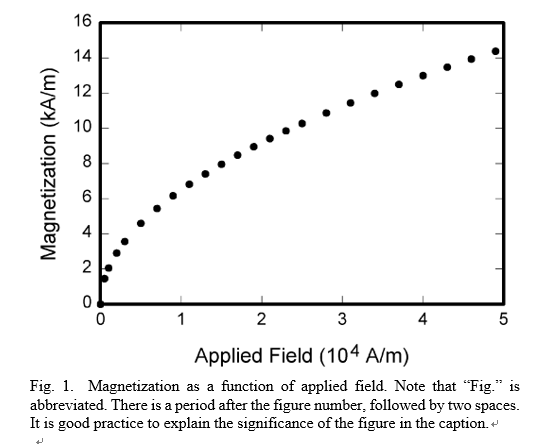 References【Appendix 9】Location: All references cited in the text must appear in the reference list at the end of your paper, starting on a new page. Number all reference consecutively at the left margin. Continue page numbers after the main text of the thesis and place in the bottom center.Title and Text Font: Times New Roman.Title Size: 18, bold. EX: ReferencesText size: 12.Line Spacing: 1.5Example: 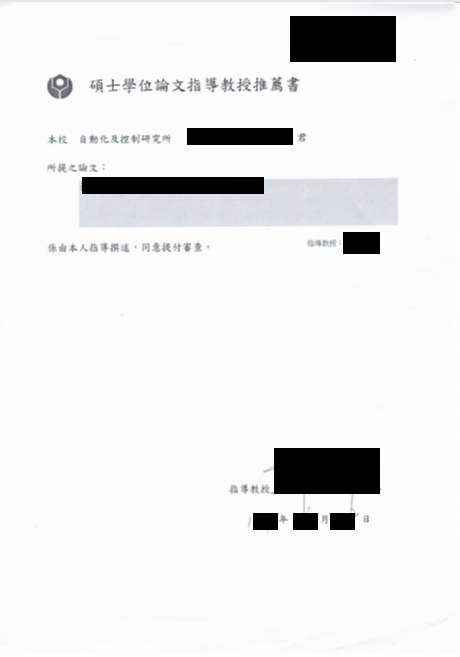 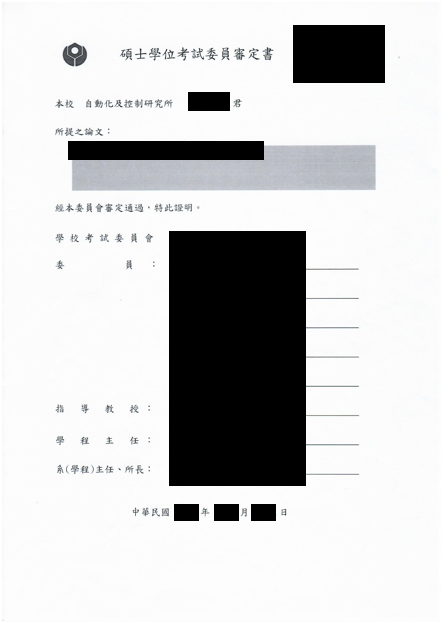 AcknowledgmentFirst of all, XXXX XXXXXXXXXXXXXXXXXXXXXXXXXXXXXXX。  XXXXXXXXXXXXXXXXXXXXXXXXXXXXXXXXXXXXXXXXXXXXXXXXXXXXXXXXXXXXXXXXXXXXXXXXXXXXXXXXXXXXXXXXXXXXXXXXXXXXXXXXXXXXXXXXXXXXXXXXXXXXXXXXXXXXXXXXXXXXXXXXXXXXXX	ABSTRACTOverlay metrology is a crucial process in the advanced process nodes of semiconductor manufacturing. Accurately measuring the overlay between the process layers effectively reduces the rework rate. Diffraction based overlay (DBO) is regarded as a critical overlay metrology technique, it can place the dedicated overlay targets in the wafer fields for XXXXXXXXXXXXXXXXXXXXXXXXXXXXXXXXXXXXXXXXXKeywords:  Table of ContentsAcknowledgement 	IABSTRACT 	IITable of Contents	IIIList of Figures	IVList of Tables	VChapter 1  XXX	11.1 XXX	11.2 XXXX	11.3 XXXX	11.4 XXXX	1Chapter 2 XXXX	22.1 XXX	22.2 AAAAAA	22.3 BBBBBBB	22.4 CCCCCCC	22.5 XXX	2Chapter 3 XXXX	2List of FiguresFig. 1.1.  XXXX	1Fig. 2.1.  XXXXX	10Fig. 2.2.  XXXXX	11List of TablesTABLE 1.1.  International XXX	2TABLE 1.2.  XXX	5TABLE 1.3.  XXX	6TABLE 3.1.  XXX	27Chapter 1 XXXXX1.1 XXXXXXXXXXXXXXXXXXXXXXXXXXXXXXXXXXXXXXXXXXXXXXXXXXXXXXXXXXXXXXXXXXXXXXXXXXXXXXXXXXXXXXX. 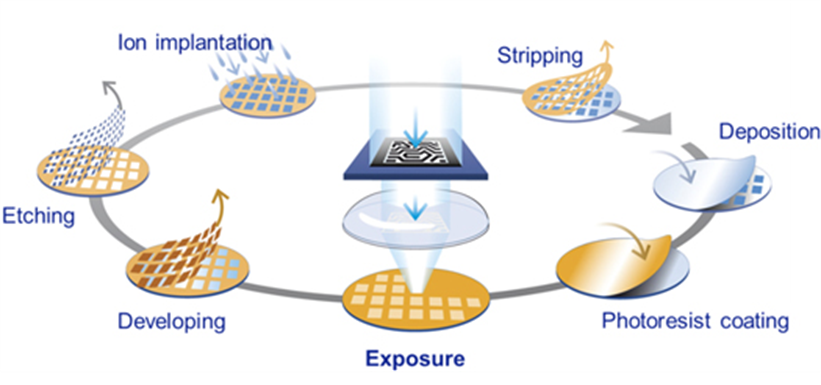 Fig. 1.1.  xxxxxxxxxxxxxxxxxxXXXXXXXXXXXXXXXXXXXXXXXXXXX (Photoresist Coating)、 (Exposure)、(Developing)and (Etching) [3]。XXXXXXXXXXXXXXXXXXXXXXXXXXXXXXXXXXX。1.2 XXXXXX	XXXXXXXXXXXXXXXXXXXXXXXXXXXXXXXXXXXXXXXXXXXXXXXX．1.3 XXXXXXXXXXXXXXXXXXXXXXXXXXXXXXXXXXXXXXXXX.XXXXXXXXXXXXXXXXXXXXXXXXXXXXXXXXXX，shown as TABLE 1.1. References [1] G. O. Young, “Synthetic structure of industrial plastics,” in Plastics, 2nd ed., vol. 3, J.Peters, Ed.  New York, NY, USA: McGraw-Hill, 1964, pp. 15–64.ItemsStructureFormatFront CoverPreliminary Matters National Taiwan University of Science and Technology, name of Graduate Institute, degree type, thesis name, author's name and student number, name of the thesis advisor, submission year and month.SpinePreliminary Matters Submission year, National Taiwan University of Science and Technology, degree type, thesis name and author's name.Title PagePreliminary Matters National Taiwan University of Science and Technology, name of Graduate Institute, degree type, thesis name, author's name and student number, name of the thesis advisor, submission year and month.Recommendation Letter from the Thesis AdvisorPreliminary Matters Page numbers are not required.Thesis/Dissertation Oral Defense Committee CertificationPreliminary Matters Page numbers are not required.AcknowledgmentsPreliminary Matters -Explain the purpose of your thesis, data resource, the method of study and the results, etc.　- One-page limit.- 3-5 keywords.- Acknowledgements, Chinese and English abstracts to the table of contents, etc., page numbers are continuously paged in uppercase Roman numerals such as I, II, III, ....English AbstractPreliminary Matters -Explain the purpose of your thesis, data resource, the method of study and the results, etc.　- One-page limit.- 3-5 keywords.- Acknowledgements, Chinese and English abstracts to the table of contents, etc., page numbers are continuously paged in uppercase Roman numerals such as I, II, III, ....Table of ContentsPreliminary Matters -Explain the purpose of your thesis, data resource, the method of study and the results, etc.　- One-page limit.- 3-5 keywords.- Acknowledgements, Chinese and English abstracts to the table of contents, etc., page numbers are continuously paged in uppercase Roman numerals such as I, II, III, ....List of FiguresPreliminary Matters -Explain the purpose of your thesis, data resource, the method of study and the results, etc.　- One-page limit.- 3-5 keywords.- Acknowledgements, Chinese and English abstracts to the table of contents, etc., page numbers are continuously paged in uppercase Roman numerals such as I, II, III, ....List of TablesPreliminary Matters -Explain the purpose of your thesis, data resource, the method of study and the results, etc.　- One-page limit.- 3-5 keywords.- Acknowledgements, Chinese and English abstracts to the table of contents, etc., page numbers are continuously paged in uppercase Roman numerals such as I, II, III, ....Main Text of the ThesisTextUse Arabic numerals (-1-, -2-, -3-…) to number the rest of the pages.ReferencesReferencesPage numbers are not required. Font style should be Times New Roman and the font size should be 12-point.PaginationPage number should be centrally placed at the bottom (1cm) of each page.Layout SpecificationText Alignment: JustifiedMargins: Top: 2.5cm, Left: 3cm, Right: 2.5cm, Bottom: 2.5cm.BindingLeft binding. After the oral defense, the thesis and dissertation must be properly bound, in the form of a book, either hardback or paperback. Use A4(210mm x 297mm) paper. Front and back cover use 150lb linen paper or carton paper. 　Front Cover (Spine)Recommendation Letter from the Thesis AdvisorThesis/Dissertation Oral Defense Committee CertificationAcknowledgmentsAbstract and 3-5 keywords3.1.6 Table of Contents List of Figures List of Tables Main Text of the ThesisReferencesBack Cover　(3.2) (3.1)TypesPhysicalPhysical OnlineBooksJ. K. Author, “Title of chapter in the book,” in Title of His Published Book, xth ed. City of Publisher, (only U.S. State), Country: Abbrev. of Publisher, year, ch. x, sec. x, pp. xx–xx.Examples:G. O. Young, “Synthetic structure of industrial plastics,” in Plastics, 2nd ed., vol. 3, J.  Peters, Ed. New York, NY, USA: McGraw-Hill, 1964, pp. 15–64.W.-K. Chen, Linear Networks and Systems. Belmont, CA, USA: Wadsworth, 1993, pp. 123–135.J. K. Author, “Title of chapter in the book,” in Title of His Published Book, xth ed. City of Publisher, (only U.S. State), Country: Abbrev. of Publisher, year, ch. x, sec. x, pp. xx–xx.Examples:G. O. Young, “Synthetic structure of industrial plastics,” in Plastics, 2nd ed., vol. 3, J.  Peters, Ed. New York, NY, USA: McGraw-Hill, 1964, pp. 15–64.W.-K. Chen, Linear Networks and Systems. Belmont, CA, USA: Wadsworth, 1993, pp. 123–135.J. K. Author, “Title of chapter in the book,” in Title of Published Book, xth ed. City of Publisher, State, Country: Abbrev. of Publisher, year, ch. x, sec. x, pp. xx–xx. [Online]. Available: http://www.web.com Examples:G. O. Young, “Synthetic structure of industrial plastics,” in Plastics, vol. 3, Polymers of Hexadromicon, J. Peters, Ed., 2nd ed. New York, NY, USA: McGraw-Hill, 1964, pp. 15-64. [Online]. Available: http://www.bookref.com. The Founders’ Constitution, Philip B. Kurland and Ralph Lerner, eds., Chicago, IL, USA: Univ. Chicago Press, 1987. [Online]. Available: http://press-pubs.uchicago.edu/founders/PeriodicalsJ. K. Author, “Name of paper,” Abbrev. Title of Periodical, vol. x,   no. x, pp. xxx-xxx, Abbrev. Month, year, DOI. 10.1109.XXX.123456.Examples:J. U. Duncombe, “Infrared navigation—Part I: An assessment of feasibility,” IEEE Trans. Electron Devices, vol. ED-11, no. 1, pp. 34–39, Jan. 1959, 10.1109/TED.2016.2628402.E. P. Wigner, “Theory of traveling-wave optical laser,” 
Phys. Rev., 
vol. 134, pp. A635–A646, Dec. 1965.E. H. Miller, “A note on reflector arrays,” IEEE Trans. Antennas Propagat., to be published.J. K. Author, “Name of paper,” Abbrev. Title of Periodical, vol. x,   no. x, pp. xxx-xxx, Abbrev. Month, year, DOI. 10.1109.XXX.123456.Examples:J. U. Duncombe, “Infrared navigation—Part I: An assessment of feasibility,” IEEE Trans. Electron Devices, vol. ED-11, no. 1, pp. 34–39, Jan. 1959, 10.1109/TED.2016.2628402.E. P. Wigner, “Theory of traveling-wave optical laser,” 
Phys. Rev., 
vol. 134, pp. A635–A646, Dec. 1965.E. H. Miller, “A note on reflector arrays,” IEEE Trans. Antennas Propagat., to be published.J. K. Author, “Name of paper,” Abbrev. Title of Periodical, vol. x, no. x, pp. xxx-xxx, Abbrev. Month, year. Accessed on: Month, Day, year, DOI: 10.1109.XXX.123456, [Online]. Examples:J. S. Turner, “New directions in communications,” IEEE J. Sel. Areas Commun., vol. 13, no. 1, pp. 11-23, Jan. 1995. W. P. Risk, G. S. Kino, and H. J. Shaw, “Fiber-optic frequency shifter using a surface acoustic wave incident at an oblique angle,” Opt. Lett., vol. 11, no. 2, pp. 115–117, Feb. 1986.P. Kopyt et al., “Electric properties of graphene-based conductive layers from DC up to terahertz range,” IEEE THz Sci. Technol., to be published. DOI: 10.1109/TTHZ.2016.2544142.ReportsJ. K. Author, “Title of report,” Abbrev. Name of Co., City of Co., Abbrev. State, Country, Rep. xxx, year.Examples:E. E. Reber, R. L. Michell, and C. J. Carter, “Oxygen absorption in the earth’s atmosphere,” Aerospace Corp., Los Angeles, CA, USA, Tech. Rep. TR-0200 (4230-46)-3, Nov. 1988.J. H. Davis and J. R. Cogdell, “Calibration program for the 16-foot antenna,” Elect. Eng. Res. Lab., Univ. Texas, Austin, TX, USA, Tech. Memo. NGL-006-69-3, Nov. 15, 1987.J. K. Author, “Title of report,” Abbrev. Name of Co., City of Co., Abbrev. State, Country, Rep. xxx, year.Examples:E. E. Reber, R. L. Michell, and C. J. Carter, “Oxygen absorption in the earth’s atmosphere,” Aerospace Corp., Los Angeles, CA, USA, Tech. Rep. TR-0200 (4230-46)-3, Nov. 1988.J. H. Davis and J. R. Cogdell, “Calibration program for the 16-foot antenna,” Elect. Eng. Res. Lab., Univ. Texas, Austin, TX, USA, Tech. Memo. NGL-006-69-3, Nov. 15, 1987.J. K. Author. “Title of report,” Company. City, State, Country. Rep. no., (optional: vol./issue), Date. [Online] Available: site/path/file Examples:   R. J. Hijmans and J. van Etten, “Raster: Geographic analysis and modeling with raster data,” R Package Version 2.0-12, Jan. 12, 2012. [Online]. Available: http://CRAN.R-project.org/package=raster Teralyzer. Lytera UG, Kirchhain, Germany [Online]. Available: http://www.lytera.de/Terahertz_THz_Spectroscopy.php?id=home, Accessed on: Jun. 5, 2014Online Conference Paper//J.K. Author. (year, month). Title. presented at abbrev. conference title. [Type of Medium]. Available: site/path/fileExample:PROCESS Corporation, Boston, MA, USA. Intranets:  Internet technologies deployed behind the firewall for corporate productivity. Presented at INET96 Annual Meeting. [Online]. Available:  http://home.process.com/Intranets/wp2.htpPatentsJ. K. Author, “Title of patent,” U.S. Patent x xxx xxx, Abbrev. Month, day, year.Example:G. Brandli and M. Dick, “Alternating current fed power supply,”  U.S. Patent 4 084 217, Nov. 4, 1978.J. K. Author, “Title of patent,” U.S. Patent x xxx xxx, Abbrev. Month, day, year.Example:G. Brandli and M. Dick, “Alternating current fed power supply,”  U.S. Patent 4 084 217, Nov. 4, 1978.Name of the invention, by inventor’s name. (year, month day). Patent Number [Type of medium]. Available: site/path/fileExample:[21]	Musical toothbrush with mirror, by L.M.R. Brooks. (1992, May 19). Patent D 326 189         [Online]. Available: NEXIS Library: LEXPAT File:   DESLayoutLayoutLayoutLayout  25cm      21cm        25cm      21cm        25cm      21cm      3cmReserve 1cmFor Binding1. Solid line represents paper size 21×29.7 cm（A4 size）2. Dotted line represents text range3. Margins: Top/Left/Bottom: 2.5cm, Left: 3cm (reserve 1 cm for binding) 2.5cm	                         1cm	-XX-                    2.5cm	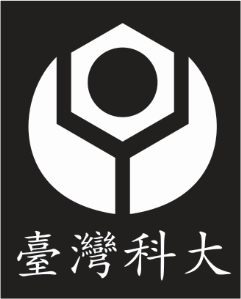 國立臺灣科技大學自動化及控制研究所碩士學位論文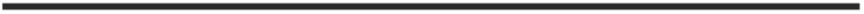 XXXXXXXXXXXXXX(Times New Roman, 22pt)Graduate Student: XXXStudent ID Number：XXXXXXXXAdvisor：Dr. XXX2020109National Taiwan University of Science and TechnologyGraduate Institute of Automation and ControlMaster’sThesisTitle: XXXXXXXXName: XXX (1.1)TABLE 1.1.  XXXTABLE 1.1.  XXXTABLE 1.1.  XXXTABLE 1.1.  XXXXXXPCBxxTFT-LCDxxx25~30 [um] (5G)1~2 [um] (xxx)2 [um]xxx588m(USD)xxx(USD)xx(USD)